Si usted ha accedido a este formato a través de un medio diferente al sitio http://web.www3.unicordoba.edu.co/es/calidad/documentos asegúrese que ésta es la versión vigente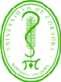 UNIVERSIDAD DE CÓRDOBACÓDIGO:UNIVERSIDAD DE CÓRDOBAFDOC-XXUNIVERSIDAD DE CÓRDOBAVERSIÓN: 01UNIVERSIDAD DE CÓRDOBAEMISIÓN:XXXPÁGINA1 de 1FORMATO 4.EVALUACIÓN DEL INFORME FINAL DEL TRABAJO DE INVESTIGACIÓN EMISIÓN:XXXPÁGINA1 de 1FacultadProgramaEstudianteEstudianteDirectorLugar y FechaTítulo de proyecto o propuestaTítulo de proyecto o propuestaPARÁMETROSINVESTIGACION (%)NOTA (0-5)NOTA FINAL (EN %)Calidad y coherencia de la redacción 10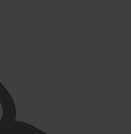 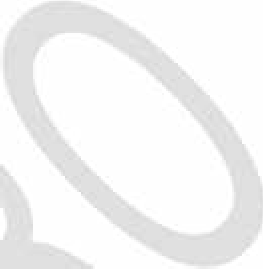 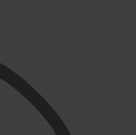 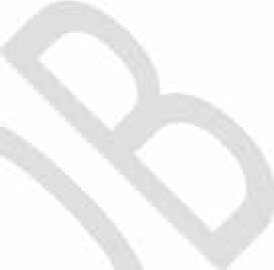 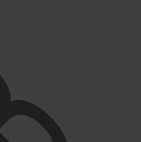 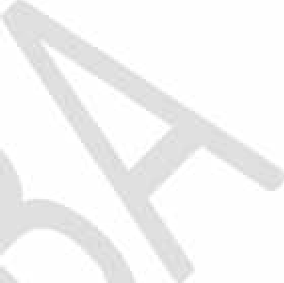 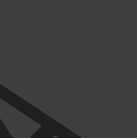 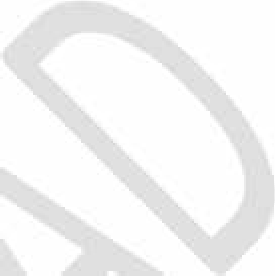 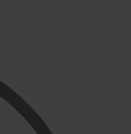 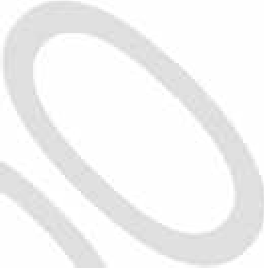 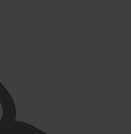 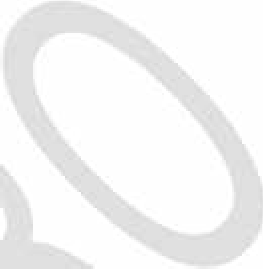 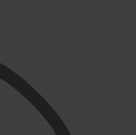 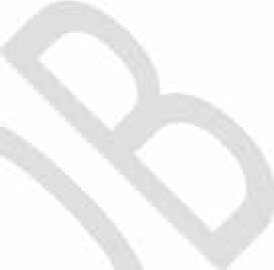 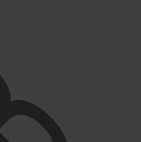 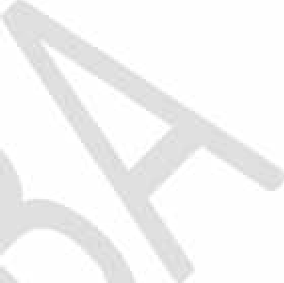 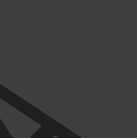 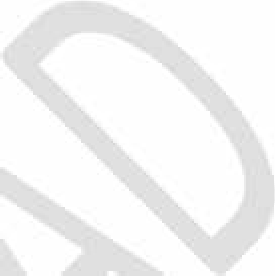 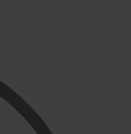 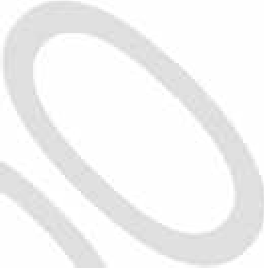 Revisión bibliográfica15Cumplimiento de los objetivos20Análisis e interpretación de los resultados y discusiones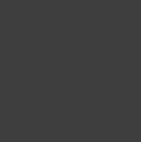 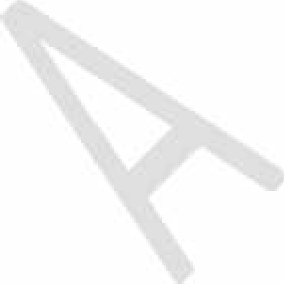 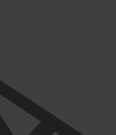 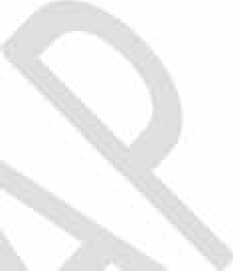 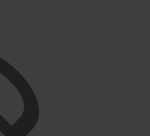 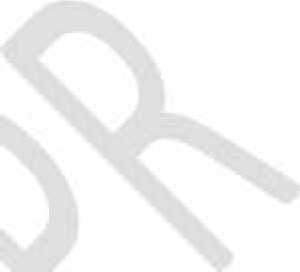 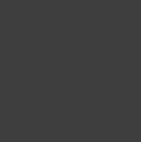 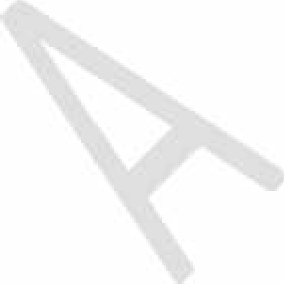 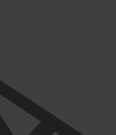 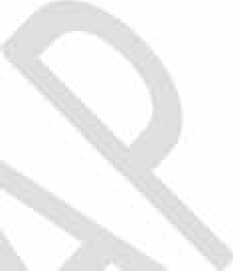 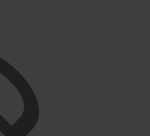 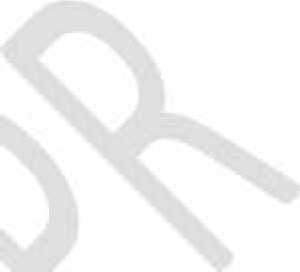 30Autenticidad de las Conclusiones 15Calidad de la Bibliografía5Impacto potencial del trabajo5Nombre del JuradoCedula de CiudadaníaFirma del jurado